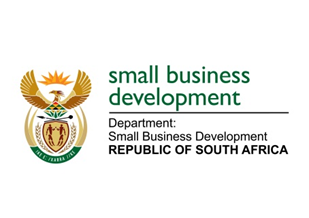 NATIONAL ASSEMBLY QUESTION FOR WRITTEN REPLYDUE TO PARLIAMENT:  FRIDAY, 18 DECEMBER 20203034.	Dr L A Schreiber (DA) to ask the Minister of Small Business Development: What is the current total Rand value of her department’s backlog for paying service providers within 30 days in compliance with the provisions of the Public Finance Management Act, Act 1 of 1999? NW3862EREPLY: The Department of Small Business Development (DSBD) does not have a backlog of service providers’ invoices that prevents the Department from paying within 30 days as per Section 38 (1)(f) of the Public Finance Management Act.Also, the Small Enterprise Development Agency (Seda) has no backlog. At the end of November 2020 did not have any creditors not paid within 30 days. The total value of the Small Enterprise Finance Agency (sefa) invoices backlog by end of November 2020 amounted to R57 435.60. This amount relates to two service providers as follows:_______________________________________________________________________________RESPONSE RECOMMENDED BY:_______________________MR LINDOKUHLE MKHUMANEACTING DIRECTOR GENERAL:  DEPARTMENT OF SMALL BUSINESS DEVELOPMENT DATE:______________________________________________________________________________RESPONSE RECOMMENDED BY:________________________MS ROSEMARY CAPA, MPDEPUTY MINISTER OF SMALL BUSINESS DEVELOPMENTDATE: _______________________________________________________________________________RESPONSE APPROVED BY:_________________________MS KHUMBUDZO NTSHAVHENI, MPMINISTER OF SMALL BUSINESS DEVELOPMENTDATE:Name of Service ProviderInvoice NumberInvoice DateAmountCommentsSisanda Property ValuersSE01/P00528/09/2020R9 453.00Sisanda Property Valuers was appointed to assist with valuation services. The service provider invoiced sefa under a different company name: Liquidation Station (Pty) Ltd, which is not aligned with their original proposal. The email enquiry was sent to Sisanda Property Valuers to clarify the matter as they did not declare this information on the quotation. In their response Sisanda indicated that they secured a joint venture agreement with Liquidation Station (Pty) Ltd. sefa Supply Chain Management requested Sisanda Property Valuers to submit the JV documents/board resolution as proof to substantiate their claim. Multiple follow-up emails were sent to Sisanda Property Valuers and to date they have not responded.Refinitiv UK Limited9801459730/10/2020R47 982.60A Purchase Order (PO) was issued to Refinitiv UK Limited, the service provider then raised an additional subscription invoice that exceeds the approved original PO amount. A submission for the additional invoice has been approved by the relevant business unit and the additional invoice will be settled by 18 December 2020.TotalR57 435.60